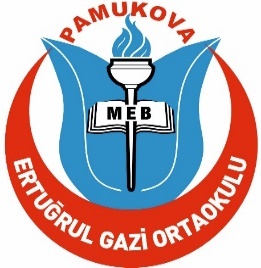 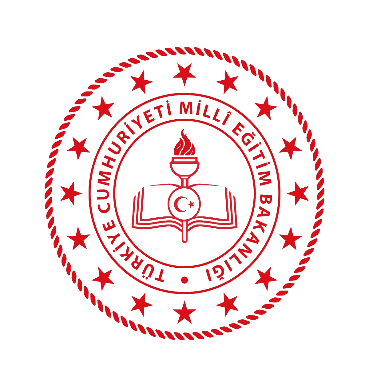 T.C.PAMUKOVA KAYMAKAMLIĞIERTUĞRUL GAZİ ORTAOKULU MÜDÜRLÜĞÜ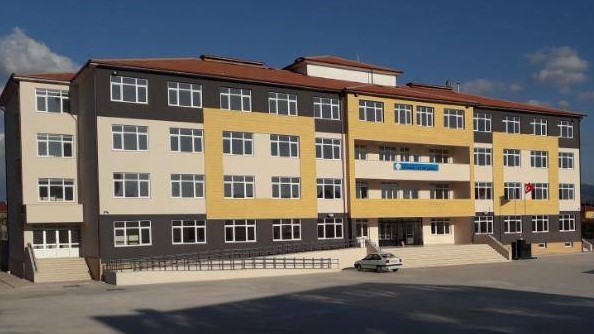 2019-2023STRATEJİK PLANI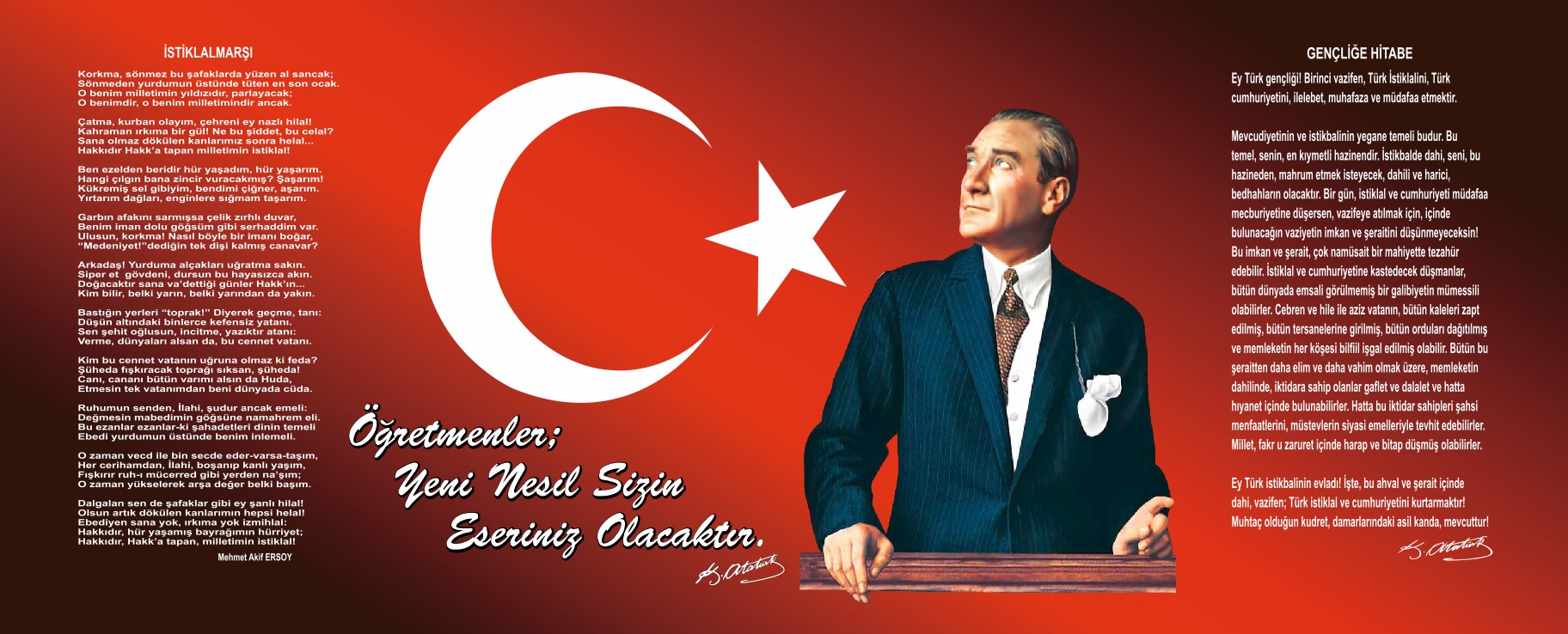 SUNUŞ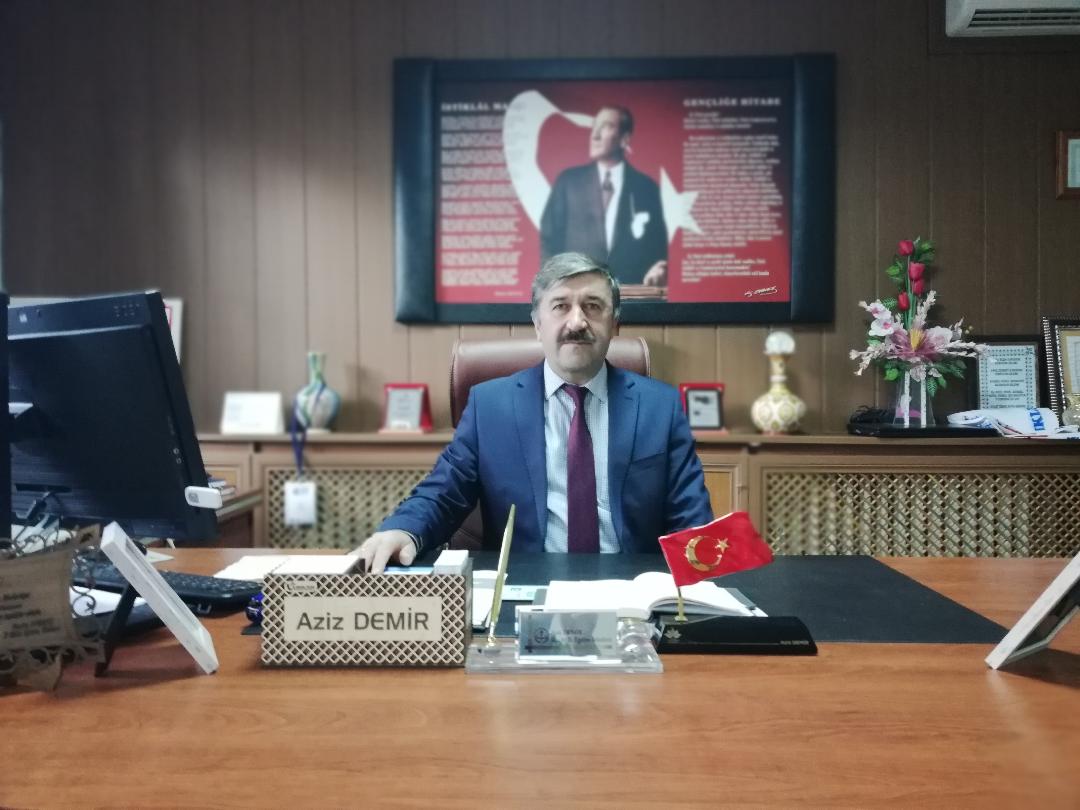 “Strateji bir değişim oluşturmak ve değişime hükmedebilmektir.” Stratejik planlama, kurumların bilinçli yönetilmesini sağlayan bir yol haritasıdır. Varılmak istenen hedefin büyük resim; zaman, zemin, veri, koşul… gibi kavramların da büyük resme dair birer parça oldukları düşünülürse; stratejik planlama yapmak, parçaların birleşmesinin ardından oluşacak resmi, bir nevi, önceden görmek demektir. Gelişmiş ülkelerde uzun yıllardır etkin bir şekilde sürdürülmekte olan stratejik planlama çalışmaları, Türk Milli Eğitiminde de kaynakların rasyonel bir şekilde kullanımı gereğini ortaya çıkarmıştır. Yoğun çalışmalar sonucunda ortaya çıkan müdürlüğümüz 2019-2023 stratejik planı kurumumuzun sahip olduğu beşeri, mali ve fiziki kaynakları tespit etmede ve bu kaynakların verimli ve etkin bir biçimde kullanılmasını sağlamada müdürlüğümüz yönetimine ve çalışanlarına bir kılavuz olacaktır. Ulusumuzun kurtarıcısı Mustafa Kemal Atatürk „ün dediği gibi bir millet, savaş meydanlarında ne kadar parlak zaferler elde ederse etsin, o zaferlerin köklü sonuçlar vermesi ancak irfan ordusuyla mümkündür. Bu ikinci ordu olmadan, birinci ordunun elde ettiği zaferler sönük kalır. Milletimiz gerçek kurtuluşa ulaştırmak istiyorsak, bir an önce büyük, kusursuz, nurlu bir irfan ordusuna sahip olmak zorunluluğunda bulunduğumuzu inkâr edemeyiz.Bu çalışmanın gerçekleştirilmesinde emeği geçen stratejik planlama ekibi olmak üzere tüm çalışanlara özverili çalışmalarından dolayı teşekkür eder, ülkenin sosyal ve ekonomik gelişimine temel oluşturan eğitimin en önemli hizmetlerinden biri olduğu anlayışıyla hazırlanan stratejik planımızda belirlediğimiz misyon, vizyon, amaçlar ve hedefler doğrultusunda yürütülecek çalışmalarda başarılar dilerim.        Aziz DEMİRİlçe Mili Eğitim Müdürü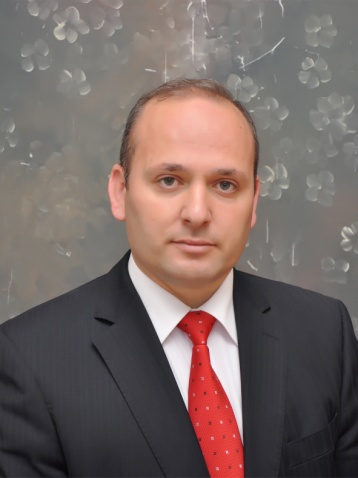 SUNUŞGerçekçi hedeflerin öngörülebilmesi şüphesiz geçmişi ve mevcudu iyi analiz etmekten geçmektedir. Bu sebeple sağlam temeller üzerinde kurulu bir plan yapmak amacıyla analizlerimizi ve sonuçlarımızı ciddi bir şekilde ele aldık. Ulaşılabilir ve çağın gereksinimlerine cevap verebilecek stratejiler ve hedefler belirlemek suretiyle eğitim öğretim faaliyetlerimizi 2023'e başarı ile taşımak istiyoruz. Bu yolda birlikte yürüdüğümüz öğretmen, veli ve öğrencilerimizle birbirini anlayan, ihtiyaçlara ve beklentilere cevap veren hatta yarınlara hazırlıklı bireylerin yetişmesi için yılmadan, usanmadan, kendini yenileyen ve geliştiren bir anlayışla çabalarımızı sürdüreceğiz.Biliyoruz ki aynı şeyleri tekrar ederek farklı sonuçlar elde edemeyiz. Zaman, şartlar, imkânlar ihtiyaçlar ve beklentiler giderek değişmekte ve farklılaşmaktadır. Eğitimi bu pencereden tüm değişkenlere göre planlamalı ve uygulamalıyız ki geleceğe dair bir katkımız olabilsin. Başarıyı tesadüflere terk etmeyen, planlı eğitim anlayışının bir parçası olarak hazırlamış olduğumuz 2019-2023 stratejik planını tüm paydaşlarımızla var gücümüzle gerçekleştirmeye çalışacağız.Bizler, yaptığımız bu çalışmalar ile geleceğe hazırız…                    Necmettin HIRA                   Okul MüdürüTABLOLARTablo 1: Ertuğrul Gazi Ortaokulu Strateji Geliştirme Kurulu TablosuTablo 2: Temel Bilgiler Tablosu (Okul Künyesi)Tablo 3: Çalışan Bilgileri TablosuTablo 4: Okul Yerleşkesine İlişkin Bilgiler TablosuTablo 5: Sınıf ve Öğrenci Bilgileri TablosuTablo 6: Teknolojik Kaynaklar TablosuTablo 7: Gelir ve Gider Bilgisi TablosuTablo 8: 2019-2023 Stratejik Planı Faaliyet/Proje Maliyetlendirme TablosuTablo 9: İzleme Ve Değerlendirme TablosuŞEKİLLERŞekil 1: Öğrenci Anketi SonuçlarıŞekil 2: Veli Anketi SonuçlarıŞekil 3: Öğretmen Anketi SonuçlarıBÖLÜM I: GİRİŞ VE PLAN HAZIRLIK SÜRECİ2019-2023 dönemi stratejik plan hazırlanması süreci Üst Kurul ve Stratejik Plan Ekibinin oluşturulması ile başlamıştır. Ekip tarafından oluşturulan çalışma takvimi kapsamında ilk aşamada durum analizi çalışmaları yapılmış ve durum analizi aşamasında paydaşlarımızın plan sürecine aktif katılımını sağlamak üzere paydaş anketi, toplantı ve görüşmeler yapılmıştır.Durum analizinin ardından geleceğe yönelim bölümüne geçilerek okulumuzun amaç, hedef, gösterge ve eylemleri belirlenmiştir. Çalışmaları yürüten ekip ve kurul bilgileri altta verilmiştir.STRATEJİ GELİŞTİRME KURULUBÖLÜM II: DURUM ANALİZİDurum analizi bölümünde okulumuzun mevcut durumu ortaya konularak neredeyiz sorusuna yanıt bulunmaya çalışılmıştır. Bu kapsamda okulumuzun kısa tanıtımı, okul künyesi ve temel istatistikleri, paydaş analizi ve görüşleri ile okulumuzun Güçlü Zayıf Fırsat ve Tehditlerinin (GZFT) ele alındığı analize yer verilmiştir.Okulun Kısa TanıtımıOkulumuz 17 Eylül 2018 yılında eğitim-öğretime başlamıştır. Okulumuz ilçemizde yer alan Elbirlik Ortaokulu ve 75. Yıl Ortaokulunun birleşmesi ile ilk önce Elbirlik Ortaokulu olarak eğitim öğretime başlamış daha sonra isim değişikliği ile Ertuğrul Gazi Ortaokulu ismini almıştır. Okulumuz 28 derslikli olup doğalgaz ile ısınmaktadır. Ertuğrul Gazi Ortaokulu ilçemizin en büyük ve en fazla öğrenciye sahip olan ortaokuludur.	Okulumuz eğitim-öğretim faaliyetlerinin sürdürüldüğü tek binadan oluşmaktadır. Okul binamız bodrum + 4 katlı binadır. Okul binamızda asansör mevcuttur. Okul Binamız betonarme, tuğla ve çatılı olup ısı yalıtımı mevcuttur.	Binamız 28 Derslik, 1 Tasarım Beceri Atölyesi, 1 Fen Laboratuarı, 1 Arşiv, 3 İdari Personel Odası, 2 Rehber Öğretmen Odası, 1 Kütüphane,  1 Öğretmenler Odası, 2 Mescit, 2 Şadırvan, 2 Öğrenci Soyunma Odası, 1 Su Deposu, 1 Elektrik Pano Odası, 1 Doğal Gaz Kazan Odası, 1 Havalandırma Odası, 1 Sığınak, 1 Sığınak Mutfağı ve Konferans Salonundan oluşmaktadır. Spor Salonu yoktur. Okul Bahçesi 2 alandan oluşmaktadır. 1. alan okul binasının önü olup 2. alan okulun güneyinde bulunan basketbol sahasıdır.Okulun Mevcut Durumu: Temel İstatistiklerOkul KünyesiOkulumuzun temel girdilerine ilişkin bilgiler altta yer alan okul künyesine ilişkin tabloda yer almaktadır.Temel Bilgiler Tablosu- Okul Künyesi Çalışan BilgileriOkulumuzun çalışanlarına ilişkin bilgiler altta yer alan tabloda belirtilmiştir.Çalışan BilgileriTablosuOkulumuz Bina ve Alanları	Okulumuzun binası ile açık ve kapalı alanlarına ilişkin temel bilgiler altta yer almaktadır.Okul Yerleşkesine İlişkin Bilgiler Sınıf ve Öğrenci BilgileriOkulumuzda yer alan sınıfların öğrenci sayıları alttaki tabloda verilmiştir.Donanım ve Teknolojik KaynaklarımızTeknolojik kaynaklar başta olmak üzere okulumuzda bulunan çalışır durumdaki donanım malzemesine ilişkin bilgiye alttaki tabloda yer verilmiştir.Teknolojik Kaynaklar TablosuGelir ve Gider BilgisiOkulumuzun okul aile birliği gelirleri ve diğer katkılarda dâhil olmak üzere gelir ve giderlerine ilişkin gerçekleşme bilgileri alttaki tabloda verilmiştir.PAYDAŞ ANALİZİKurumumuzun temel paydaşları öğrenci, veli ve öğretmen olmakla birlikte eğitimin dışsal etkisi nedeniyle okul çevresinde etkileşim içinde olunan geniş bir paydaş kitlesi bulunmaktadır. Paydaşlarımızın görüşleri anket, toplantı, dilek ve istek kutuları, elektronik ortamda iletilen önerilerde dâhil olmak üzere çeşitli yöntemlerle sürekli olarak alınmaktadır.Paydaş anketlerine ilişkin ortaya çıkan temel sonuçlara altta yer verilmiştir: 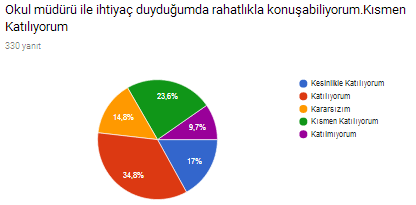 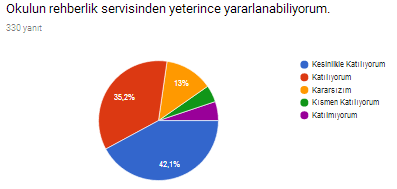 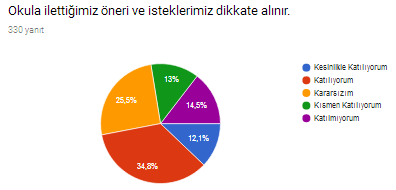 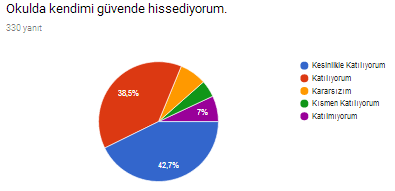 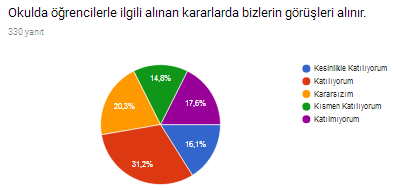 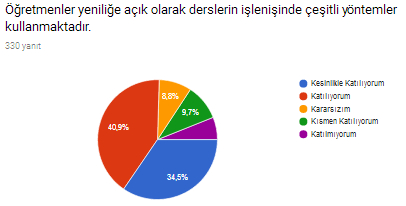 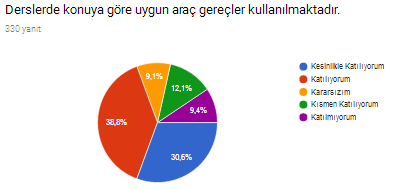 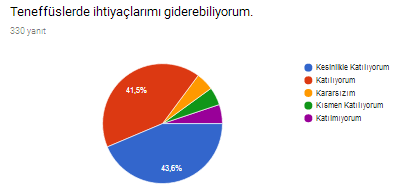 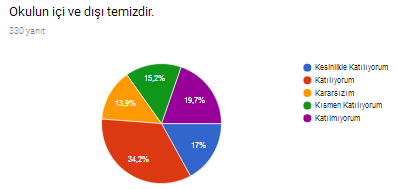 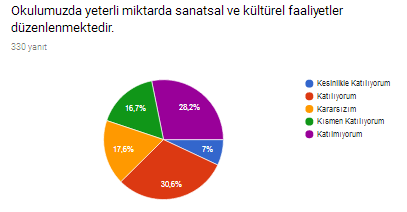 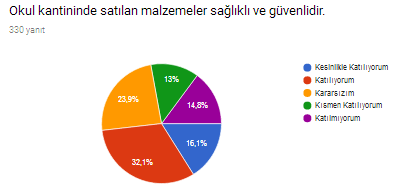 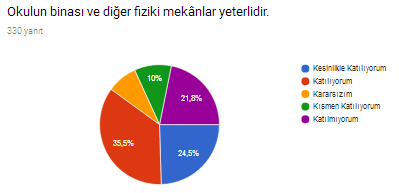 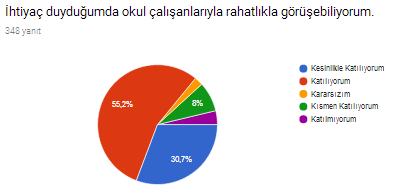 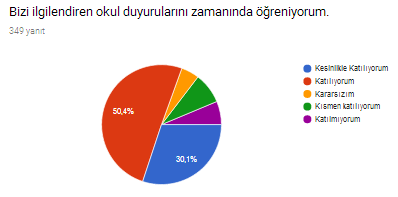 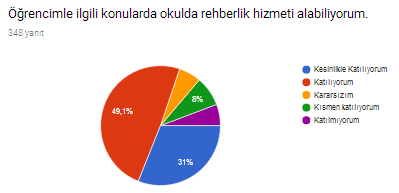 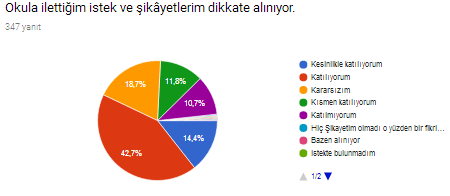 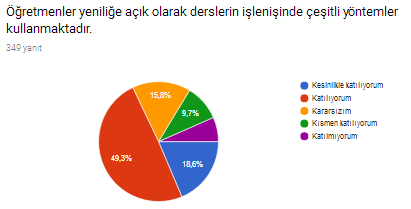 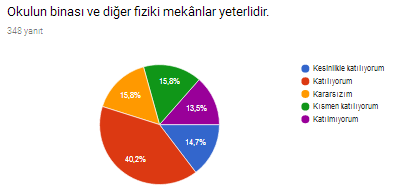 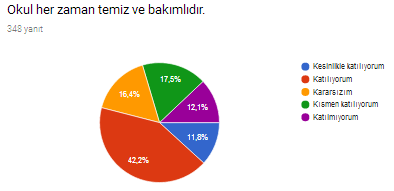 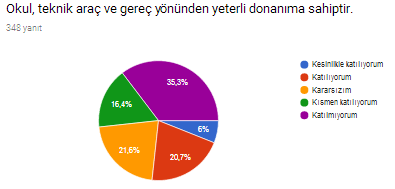 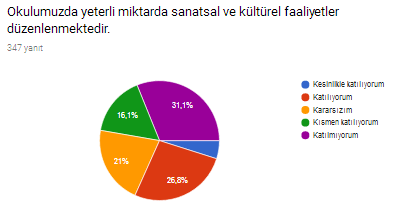 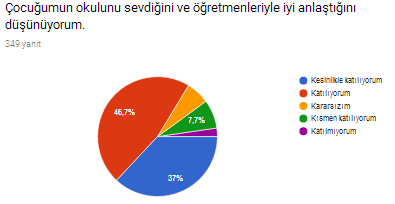 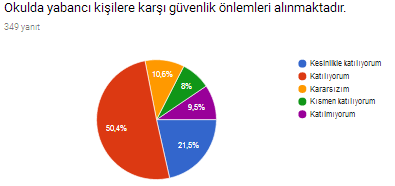 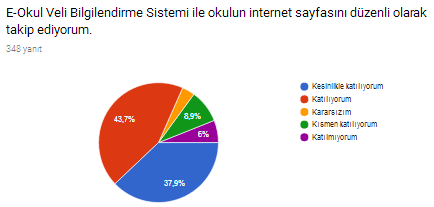 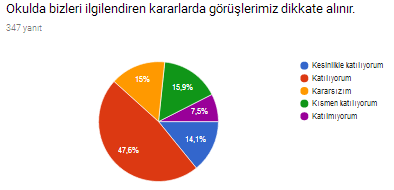 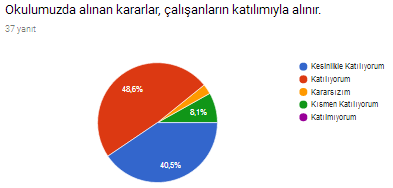 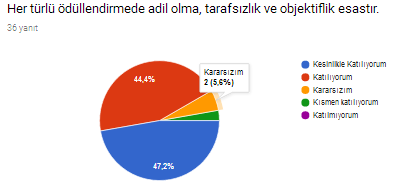 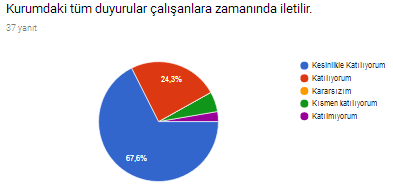 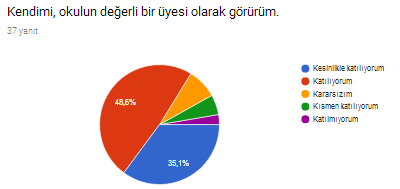 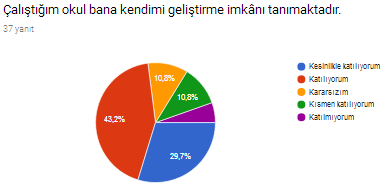 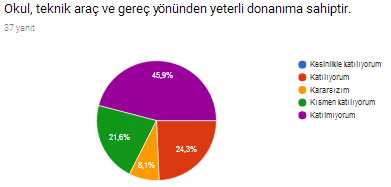 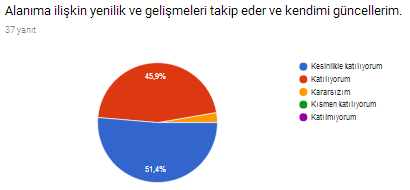 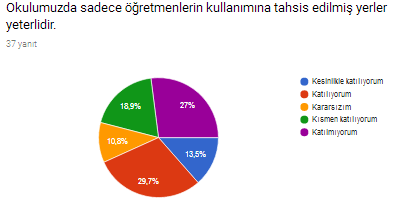 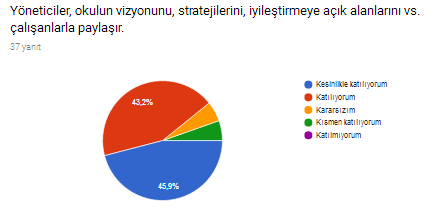 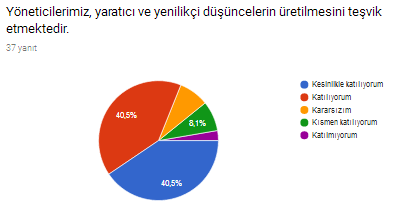 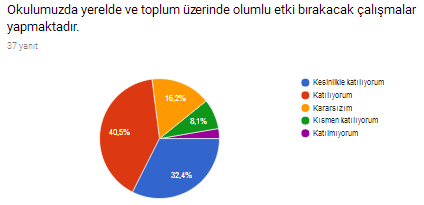 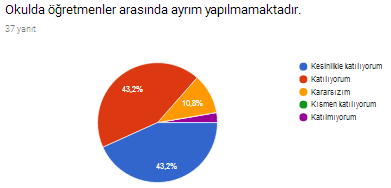 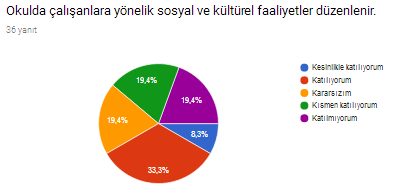 Öğrenci Anketi Sonuçları:Öğrencilerimize “1. Katılmıyorum, 2. Kısmen Katılıyorum, 3. Kararsızım, 4. Katılıyorum, 5. Kesinlikle Katılıyorum” seçenekleri sunulmuş ve aşağıda belirtilen cevaplar alınmıştır. Okulumuzda öğrenime devam eden 640 öğrencimizden 330’u ankete katılmıştır. Öğrencilerimizin %51,8’lik kısmı okul müdürü ile rahatlıkla görüşebildiklerini belirtmişlerdir. Öğrencilerimizle yapmış olduğumuz sınıf içi genel görüşmelerde genellikle çekingenlik gösterdiklerini bu nedenle okul müdürü ile rahat konuşamadıklarını belirtmişlerdir.Öğrencilerimizin %77,3’lük kısmı okul rehberlik servisinden yeterince yararlanabildiğini belirtmiştir. Yapılan sınıf içi genel görüşmelerde özellikle alt sınıflardaki öğrencilerimizin bir kısmının okul rehberlik servislerinin iş tanımını bilmedikleri sadece sorunlu öğrencilerle ilgilendiklerini düşündükleri ve bu yüzden rehberlik servisine bilgi almaya gitmediklerini belirtmişlerdir.Öğrencilerimizin %46,9’luk kısmı okulda istek ve önerilerinin dikkate alındığını belirtmektedir. Yapılan sınıf içi genel görüşmelerde dikkate alınmadı diye düşündükleri istekleri okul stratejik planında belirtilen sosyal aktivite alanları olduğu görülmüş ve bu istekleri stratejik planımıza hedef olarak alınmıştır.Öğrencilerimizin %81,2’lik kısmı kendini okulda güvende hissettiklerini belirtmiştir. Yapılan sınıf içi genel görüşmelerde okulun güvenlik görevlisinin olmasından dolayı bu şekilde hissettikleri anlaşılmıştır.Öğrencilerimizin %47,3’lük kısmı okulda alınan kararlarda görüşlerinin alındığını beyan etmiştir. Yapılan sınıf içi genel görüşmeler sonucunda anket çalışmaları ve öğrenci temsilcisi vasıtasıyla öğrencilerin de alınan kararlar da etkin olması gerektiği görülmüştür.Öğrencilerimizin %75,4’lük kısmı öğretmenlerin derslerin işleyişinde çeşitli yöntemler kullandığını belirtmiştir. Öğrencilerimizin %69,4’lük kısmı derslerde konuya uygun araç gereç kullanıldığını belirtmiştir. Okulumuz Fatih Projesi kapsamında yer alan akıllı tahtalarının olmaması nedeniyle bu durumun ortaya çıktığı belirlenmiş olup gerekli çalışmalar yapılmaktadır.Öğrencilerimizin %85,1’lik kısmı teneffüs süresinin yeterli olduğunu belirtmiştir. Öğrencilerimizin %51,2’lik kısmı okulun genel temizliğinden memnun olduklarını belirtmiştir. Okul temizliği genel çizelgelerle sürekli denetlenmekte ve hijyen kuralları açısından uygun olmasına azami özen gösterilecektir.Öğrencilerimizin %60 %lık kısmı okul binasının yeterli olduğunu düşünmektedir. Yapılan sınıf içi genel görüşmelerde özellikle sosyal alanların azlığı belirtilmiş bu durum hedef olarak konulmuştur.Öğrencilerimizin 48,2’lik kısmı kantinde satılan malzemelerin sağlıklı ve güvenli olduğunu belirtmiştir. Yapılan denetlemelerde öğrencilerimizin sıkıntı yaşadıkları kısımlar kantin çalışanlarına belirtilmiş ve tekrarlanmaması tebliğ edilmiştir. Denetlemeler sonucunda kantinde satılması yasak olan ürün olmadığı tespit edilmiş, ürünlerin il milli eğitim müdürlüğü tarafından belirlenen fiyatlardan yüksek olmaması gerektiği yazılı olarak tebliğ edilmiştir.Öğrencilerimizin %37,6’lık kısmı yeterli miktarda sanatsal, kültürel faaliyet düzenlendiğini belirtmişlerdir. Kurum olarak sosyal aktiviteler ile ilgili öğrencilerimizin istekleri doğrultusunda plan yapılmış olup belirli bir takvim doğrultusunda uygulanmaya devam edilecektir. Öğrencilerimizin bu istekleri stratejik planımıza hedef olarak alınmıştır.Öğrencilerimizin %80,3’lük kısmı öğretmenleriyle istedikleri zaman görüşebildiklerini belirtmişlerdir. Bu oranın %100 olabilmesi için çalışmalar yapılmaktadır.Okulumuz öğrencilerine yöneltilen son soruda okulumuz ile ilgili olumlu yönlerin;Okul çalışanlarının öğrencileriyle yakından ilgileniyor olmasıOkulun genel temizliğinin iyi olmasıOkulumuzun yeni binasına taşınmış olması ve sınıfların geniş, rahat olmasıSportif aktiviteler için spor sahalarının olmasıÖğretmenlerin derslerini etkili anlatmasıOkul kantin mekânının düzenli olmasıBahçenin geniş olması, soyunma odası bulunması, kantinin bina içinde olması başlıkları öne çıkmıştır.Okulumuz öğrencilerine yöneltilen son soruda okulumuz ile ilgili olumsuz yönlerin;Okul binasının yeni olmasından kaynaklı fiziksel eksiklikleri (Akıllı tahtalarının ve sınıf panolarının olmaması)Okul çevresi yollarının asfaltlanmamış olması Kütüphanenin faal olmamasıOkulda internet altyapısının zayıf olmasıOkul bahçesindeki yeşil alanların azlığıSosyal aktivitelerin azlığıKapalı spor salonunun olmaması başlıkları öne çıkmıştır.Veli Anketi Sonuçları:Velilerimize “1. Katılmıyorum, 2 Kısmen Katılıyorum, 3. Kararsızım, 4. Katılıyorum, 5. Kesinlikle Katılıyorum” seçenekleri sunulmuş ve aşağıda belirtilen cevaplar alınmıştır. Anketimize 380 veli katılmıştır.Velilerimizden %85,9’luk kısmı okul çalışanlarıyla rahatlıkla görüşebildiğini belirtmiştir. Velilerimizden %80,5’lik kısmı duyuruları zamanında öğrendiğini belirtmiştir. Okulumuzda aktif olarak Web sitesinde duyurular paylaşılmakta, önemli olan duyurular velilerimize SMS yolu ve telefon görüşmesi ile iletilmektedir. Velilerimizden %80,1’lik kısmı rehberlik hizmetlerinden yararlanabildiklerini belirtmişlerdir. Okul rehberlik servisimiz velilerimizin her türlü sorunları ile ilgilenmekte gerekli bilgilendirme seminerleri yapılarak velilerimizin sorunlarına ortak çözümler aranmaktadır. Velilerimizden %57,1’lik kısmı istek ve şikâyetlerinin dikkate alındığını belirtmiştir. Velilerimizden %67,9’luk kısmı öğretmenlerin yeniliğe açık, derslerde çeşitli yöntemler kullandığını belirtmişlerdir. Velilerimizin %54,9’luk kısmı okul binası ve diğer fiziki mekânların yeterli olduğunu belirtmişlerdir. Eksik olan kısımlar öğrenci ve öğretmen anketlerinde de belirtilmiş ve planımıza hedef olarak konulmuştur.Velilerimizin %54’lük kısmı okulunun her zaman temiz ve bakımlı olduğunu belirtmişlerdir. Yardımcı personellerimizin temizlik çalışmaları sürekli takip edilmekte ve okulun hijyen şartları açısından uygun olması için gerekli çalışmalar yapılmaktadır.Velilerimizin %26,7’lik kısmı okulun teknik araç ve gereç yönünden yeterli olduğunu belirtmiştir. Bu durum öğretmen ve öğrenci anketinde belirtilmiş ve bu konu ile ilgili yapılacak çalışmalar plana hedef olarak konulmuştur.Velilerimizin %31,7’lik kısmı yeterli miktarda sanatsal ve kültürel faaliyet düzenlendiğini belirtmiştir. Öğretmen ve öğrenci anketlerinde de belirtilen bu durum ile ilgili faaliyetlerin sayısının ve çeşitliliğinin artırılması ile ilgili yapılması gerekli çalışmalar belirlenmiş ve planımıza hedef olarak konulmuştur.Velilerimizin %83,7’lik kısmı öğrencisinin okulu sevdiğini ve öğretmenleriyle iyi anlaştığını belirtmiştir. Velilerimizin %71,9’luk kısmı yabancı kişilere karşı önlemler alındığını belirtmişlerdir. Okul binasının iç ve dış kısmı kameralarla izlenmekte ve güvenlik görevlimiz mevcuttur.Velilerimizin %81,6’lık kısmı e-okul veli bilgilendirme sistemi ile okulun internet sayfasını düzenli takip ettiğini belirtmiştir. Okul idaresi ve rehberlik servisinin ortak çalışması ile aktif kullanım oranının artırılması hedef olarak konulmuştur.Velilerimizden %61,7’lik kısmı okulda velileri ilgilendiren kararlarda görüşlerinin alındığını belirtmişlerdir. Özellikle okulumuzda hem sınıf bazlı hem de okul geneli toplantıları yapılmakta, aynı zamanda öğrencilerimizin geleceği ile ilgili olan ve sınava hazırlık konularında okul rehberlik servisimiz tarafından şubelere yönelik toplantılar düzenlenmekte ve alınan kararlar uygulanmaktadır.Okulumuz velilerine yöneltilen son soruda okulumuz ile ilgili olumlu yönlerin;Güvenlik görevlisinin bulunmasıOkul binasının yeni oluşu ve öğretmen kadrosunun tam olmasıŞeffaf, ulaşılabilir bir yönetim anlayışının olması, okul çalışanlarının olumlu diyaloglarıDestekleme ve Yetiştirme kurslarının olmasıOkulun temiz olduğu başlıkları öne çıkmıştır.Okulumuz velilerine yöneltilen son soruda okulumuz ile ilgili olumsuz yönlerin;Okul binasının yeni olmasından kaynaklı fiziksel eksiklikleri (Akıllı tahtalarının ve sınıf panolarının olmaması)Okul çevresi yollarının asfaltlanmamış olması Kütüphanenin faal olmamasıOkul bahçesinin su dolması Okul bahçesindeki yeşil alanların azlığıSosyal aktivitelerin azlığıKapalı spor salonunun olmaması başlıkları öne çıkmıştır.Öğretmen Anketi Sonuçları:Okulumuzda görev yapan 38 öğretmenimiz ankete katılmıştır. Öğretmenlerimize “1. Katılmıyorum, 2. Kısmen Katılıyorum, 3. Kararsızım, 4. Katılıyorum, 5. Kesinlikle Katılıyorum” seçenekleri sunulmuş ve aşağıda belirtilen cevaplar alınmıştır.Öğretmenlerimizden %89,1’lik kısmı kararların çalışanların katılımıyla alındığını belirtmişlerdir. Öğretmenlerimizin %91,9’luk kısmı duyuruların zamanında iletildiğini belirtmiştir. Öğretmenlerimizin %91,6’lık kısmı ödüllendirmede adil, tarafsız ve objektiflik prensiplerinin uygulandığını belirtmiştir. Öğretmenlerimizden %83,7’lik kısmı kendini okulun değerli bir üyesi olarak gördüğünü belirtmiştir. Yapılan görüşmelerde okullarının birleşmesinden dolayı okul kültürünün tam olarak oluşmadığı bunun için öğretmenlerimize yönelik sosyal ve kültürel etkinlikler yapılmasının kaynaşmayı artıracağı belirtilmiş ve planlamalar yapılmıştır.Öğretmenlerimizin %72,9’luk kısmı okulun kendilerini geliştirme imkânı tanıdığını belirtmiştir. Öğretmenlerimizin %24,3’lük kısmı okulumuzun teknik araç ve gereç yönünden yeterli olduğunu belirtmişlerdir. Yapılan görüşmelerde okuldaki teknik altyapının eksiklikleri konusunda sıkıntı yaşadıklarını belirtmişlerdir. Okulumuza akıllı tahta takılması gerektiği gerekli yerlere bildirilmiştir. Yine Türkçe öğretmenlerimizin istekleri doğrultusunda okul kütüphanesinin zenginleştirilmesi için hedefler belirlenmiş ve plana konulmuştur.Öğretmenlerimizin %97,3’lük kısmı alanıyla ilgili yenilik ve gelişmeleri takip edip kendini güncellediğini belirtmiştir.  Öğretmenlerimizden %43,2’lik kısmı kendi kullanımlarına uygun tahsis edilmiş yerler olduğunu belirtmişlerdir. Yapılan görüşmeler sonucunda okulun fiziki altyapısı itibariyle yeni dinlenme alanları oluşturulması planlanmıştır.Öğretmenlerimizin %89,1’lik kısmı okul idaresinin okulun vizyonunu, stratejilerini, iyileştirmeye açık alanlarını vs. çalışanlarla paylaştığını belirtmiştir. Öğretmenlerimizin %81’lik kısmı okul idaresinin yaratıcı ve yenilikçi düşüncelerin üretilmesini teşvik ettiğini belirtmiştir. Öğretmenlerimizden %72,9’luk kısmı yerelde ve toplum üzerinde etki bırakan çalışmalar yapıldığını belirtmişlerdir. Yapılan görüşmelerde özellikle; Doğa Yürüyüşü, Türkçesini Bul, Sıfır Atık Projesi gibi etkinliklerin toplum üzerinde olumlu bir etki yaptığı ve bu tür etkinliklerin artırılması gerektiği belirtilmiştir.Öğretmenlerimizin %86,4’lük kısmı öğretmenler arası ayrım yapılmadığını belirtmişlerdir.Öğretmenlerimizin %41,6’lık kısmı sosyal ve kültürel faaliyetlerin yapıldığını belirtmişlerdir. Yapılan görüşmelerde öğretmenlerimizin kişisel nedenlerle yapılan etkinliklere katılmadıkları belirtilmiş olup bunun için toplu etkinlik tarihlerinin daha uygun zamanlarda yapılması ve çeşitlendirilmesi çalışmaları başlamıştır.Okulumuz öğretmenlerine yöneltilen son soruda okulumuz ile ilgili olumlu yönlerin;Okul binasının yeni olmasıOkul kültürünün hızlı bir şekilde oluşmaya başlamasıÖğretmenler ve okul idaresi arasındaki iletişim kanallarının sürekli açık olmasıSosyal faaliyetlerin desteklenmesiÖğretmenler arasındaki iletişimin güçlü olmasıBilimsel çalışmalar yapılması ve projelere katılım sağlanması başlıkları öne çıkmıştır.Okulumuz öğretmenlerine yöneltilen son soruda okulumuz ile ilgili olumsuz yönlerin;Motivasyon yönünden eksikliklerOkul binasının yeni olmasından kaynaklı fiziksel eksiklikleri (Akıllı tahtalarının ve sınıf panolarının olmaması)Kantindeki ürün çeşitliliğinin az olmasıGZFT (Güçlü, Zayıf, Fırsat, Tehdit) AnaliziOkulumuzun temel istatistiklerinde verilen okul künyesi, çalışan bilgileri, bina bilgileri, teknolojik kaynak bilgileri ve gelir gider bilgileri ile paydaş anketleri sonucunda ortaya çıkan sorun ve gelişime açık alanlar iç ve dış faktör olarak değerlendirilerek GZFT tablosunda belirtilmiştir. Dolayısıyla olguyu belirten istatistikler ile algıyı ölçen anketlerden çıkan sonuçlar tek bir analizde birleştirilmiştir.Kurumun güçlü ve zayıf yönleri donanım, malzeme, çalışan, iş yapma becerisi, kurumsal iletişim gibi çok çeşitli alanlarda kendisinden kaynaklı olan güçlülükleri ve zayıflıkları ifade etmektedir ve ayrımda temel olarak okul müdürü/müdürlüğü kapsamından bakılarak iç faktör ve dış faktör ayrımı yapılmıştır. İçsel Faktörler Güçlü YönlerZayıf YönlerDışsal FaktörlerFırsatlarTehditlerGelişim ve Sorun AlanlarıGelişim ve sorun alanları analizi ile GZFT analizi sonucunda ortaya çıkan sonuçların planın geleceğe yönelim bölümü ile ilişkilendirilmesi ve buradan hareketle hedef, gösterge ve eylemlerin belirlenmesi sağlanmaktadır. Gelişim ve sorun alanları ayrımında eğitim ve öğretim faaliyetlerine ilişkin üç temel tema olan “Eğitime Erişim, Eğitimde Kalite ve Kurumsal Kapasite” kullanılmıştır. “Eğitime erişim”, öğrencinin eğitim faaliyetine erişmesi ve tamamlamasına ilişkin süreçleri; “Eğitimde kalite”, öğrencinin akademik başarısı, sosyal ve bilişsel gelişimi ve istihdamı da dâhil olmak üzere eğitim ve öğretim sürecinin hayata hazırlama evresini; “Kurumsal kapasite” ise kurumsal yapı, kurum kültürü, donanım, bina gibi eğitim ve öğretim sürecine destek mahiyetinde olan kapasiteyi belirtmektedir.Gelişim ve Sorun AlanlarımızBÖLÜM III: MİSYON, VİZYON VE TEMEL DEĞERLEROkul Müdürlüğümüzün misyon, vizyon, temel ilke ve değerlerinin oluşturulması kapsamında öğretmenlerimiz, öğrencilerimiz, velilerimiz, çalışanlarımız ve diğer paydaşlarımızdan alınan görüşler, sonucunda stratejik plan hazırlama ekibi tarafından oluşturulan “Misyon, Vizyon, Temel Değerler” okulumuz üst kurulana sunulmuş ve üst kurul tarafından onaylanmıştır.MİSYONUMUZTürk Milli Eğitimi’nin amaçları doğrultusunda; Atatürk ilke ve inkılâplarına bağlı, vatanını ve milletini seven, çağdaş bilim ile teknolojiyi kullanabilen, edebiyatı güçlü, güzel sanatlara ilgili, araştıran-sorgulayan, iletişim becerileri gelişmiş, öğrenmeye ve yeniliklere açık, öz değerlendirme yapabilen, tutum ve davranışları bakımından erdemli, sevgiyi özümsemiş, saygılı, hoşgörülü, şefkatli, kültürlü, görgülü ve bilinçli nesilleri geleceğe yetiştirmektir.VİZYONUMUZVizyonumuz; çağın ve geleceğin becerileriyle donanmış ve bu donanımı insanlık hayrına sarf edebilen bilime sevdalı, kültüre meraklı ve duyarlı, nitelikli, ahlaklı çocuklar yetiştirmektir.BÖLÜM IV: AMAÇ, HEDEF VE EYLEMLERTEMA I: EĞİTİM VE ÖĞRETİME ERİŞİMEğitim ve öğretime erişim okullaşma ve okul terki, devam ve devamsızlık, okula uyum ve oryantasyon, özel eğitime ihtiyaç duyan bireylerin eğitime erişimi, yabancı öğrencilerin eğitime erişimi ve Hayat boyu öğrenme kapsamında yürütülen faaliyetlerin ele alındığı temadır.Stratejik Amaç 1: Kayıt bölgemizde yer alan çocukların okullaşma oranlarını artıran, öğrencilerin uyum ve devamsızlık sorunlarını gideren etkin bir yönetim yapısı kurulacaktır.  Stratejik Hedef 1.1.  Kayıt bölgemizde yer alan çocukların okullaşma oranları artırılacak ve öğrencilerin uyum ve devamsızlık sorunları da giderilecektir.Performans GöstergeleriEylemlerTEMA II: EĞİTİM VE ÖĞRETİMDE KALİTENİN ARTIRILMASIEğitim ve öğretimde kalitenin artırılması başlığı esas olarak eğitim ve öğretim faaliyetinin hayata hazırlama işlevinde yapılacak çalışmaları kapsamaktadır. Bu tema altında akademik başarı, sınav kaygıları, sınıfta kalma, ders başarıları ve kazanımları, disiplin sorunları, öğrencilerin bilimsel, sanatsal, kültürel ve sportif faaliyetleri ile istihdam ve meslek edindirmeye yönelik rehberlik ve diğer mesleki faaliyetler yer almaktadır. Stratejik Amaç 2: Öğrencilerimizin gelişmiş dünyaya uyum sağlayacak şekilde donanımlı bireyler olabilmesi için eğitim ve öğretimde kalite artırılacaktır.Stratejik Hedef 2.1. Öğrenme kazanımlarını takip eden ve velileri de sürece dâhil eden bir yönetim anlayışı ile öğrencilerimizin akademik başarıları ile sosyal, kültürel, sportif, sanatsal faaliyetlere ve projelere etkin katılımı artırılacaktır.Performans GöstergeleriEylemlerStratejik Hedef 2.2. Etkin bir rehberlik anlayışıyla, öğrencilerimizi ilgi ve becerileriyle orantılı bir şekilde üst öğrenime hazır hale getiren daha kaliteli bir kurum yapısına geçilecektir.Performans GöstergeleriEylemlerStratejik Hedef 2.3.Eğitimde yenilikçi yaklaşımlar kullanılarak bireylerin yabancı dil yeterliliğini ve uluslararası öğrenci/öğretmen hareketliliğini artırmak.Performans GöstergeleriEylemlerTEMA III: KURUMSAL KAPASİTEStratejik Amaç 3: Eğitim ve öğretim faaliyetlerinin daha nitelikli olarak verilebilmesi için okulumuzun kurumsal kapasitesi güçlendirilecektir. Stratejik Hedef 3.1. Okulumuzun tüm eklentileriyle birlikte bütün paydaşlarının aktif katılımı ile eğitim öğretime en üst katkıyı sunabilecek şekilde hazırlanması için çalışmalar yapılacaktır.Performans GöstergeleriEylemlerStratejik Hedef 3.2. Stratejik plan döneminde; mevcut insan kaynaklarını ve yönetimini nitelik olarak geliştirecek, ihtiyaç durumu ve bütçe imkânları doğrultusunda, uygun eğitim ortamları oluşturacak şekilde fiziki kapasiteyi geliştirecek, görev tanımlarına uygun olarak istihdam edilen personelin yeterlilik, donanım ve performansının geliştirildiği yönetim yapısını oluşturacak çalışmalar yapılacaktır.Performans GöstergeleriEylemlerV. BÖLÜM: MALİYETLENDİRME2019-2023 Stratejik Planı Faaliyet/Proje Maliyetlendirme TablosuVI. BÖLÜM: İZLEME VE DEĞERLENDİRMEOkulumuz Stratejik Planı izleme ve değerlendirme çalışmalarında 5 yıllık Stratejik Planın izlenmesi ve 1 yıllık gelişim planın izlenmesi olarak ikili bir ayrıma gidilecektir. Stratejik planın izlenmesinde 6 aylık dönemlerde izleme yapılacak denetim birimleri, il ve ilçe millî eğitim müdürlüğü ve Bakanlık denetim ve kontrollerine hazır halde tutulacaktır.Yıllık planın uygulanmasında yürütme ekipleri ve eylem sorumlularıyla aylık ilerleme toplantıları yapılacaktır. Toplantıda bir önceki ayda yapılanlar ve bir sonraki ayda yapılacaklar görüşülüp karara bağlanacaktır. İZLEME VE DEĞERLENDİRME TABLOSU	Yukarıda sunulan “Ertuğrul Gazi Ortaokulu Müdürlüğü 2019-2023 Yılı Stratejik Planı” 44 (Kırk Dört) sayfadan ibaret olup, tarafımca incelenmiş ve imza altına alınmıştır.      Uygun görüşle arz ederim.                31.12.2019Necmettin HIRA  Okul Müdürü ONAY				         31/12/2019Aziz DEMİRİlçe Milli Eğitim MüdürüİÇİNDEKİLERSAYFA NOSUNUŞ (İlçe Milli Eğitim Müdürü)4SUNUŞ (Okul Müdürü)5İÇİNDEKİLER6TABLO VE ŞEKİLLER DİZİNİ7BÖLÜM: GİRİŞ VE PLAN HAZIRLIK SÜRECİ8Üst Kurul ve Stratejik Plan Ekibi8BÖLÜM: DURUM ANALİZİ9Okulun Kısa Tanıtımı9Okulun Mevcut Durumu: Temel İstatistikler10-14Paydaş Analizi15-23GZFT (Güçlü, Zayıf, Fırsat, Tehdit) Analizi24-26Gelişim ve Sorun Alanları26-28BÖLÜM: MİSYON, VİZYON VE TEMEL DEĞERLER28Misyon 29Vizyon 29Temel Değerlerimiz29AMAÇ, HEDEF VE EYLEMLER30Tema I: Eğitim Ve Öğretime Erişim30-30Tema II: Eğitim Ve Öğretimde Kalitenin Artırılması30-35Tema III: Kurumsal Kapasite35-39BÖLÜM: MALİYETLENDİRME42BÖLÜM: İZLEME ve DEĞERLENDİRME43Üst Kurul BilgileriÜst Kurul BilgileriEkip BilgileriEkip BilgileriAdı SoyadıUnvanıAdı SoyadıUnvanıNecmettin HIRAOkul MüdürüSerdar GÜRSOYMüdür YardımcısıCem GÜLBAHARMüdür YardımcısıCanan TEZCANÖğretmenKadir BAKIRÖğretmenHakan ÜLKERÖğretmenFatih GÜMÜŞOAB BaşkanıMustafa SAĞLAMÖğretmenYakup ŞAHİNOAB ÜyesiRecep BAYRAMÖğretmenAslı ŞAHİNÖğretmenİli: SAKARYAİli: SAKARYAİli: SAKARYAİlçesi: PAMUKOVAİlçesi: PAMUKOVAİlçesi: PAMUKOVAAdres:Mahalle: ELPEREK Cadde/Sokak: MİMAR SİNAN Dış Kapı No:3 PAMUKOVA/SAKARYAMahalle: ELPEREK Cadde/Sokak: MİMAR SİNAN Dış Kapı No:3 PAMUKOVA/SAKARYACoğrafi Konum (link)Coğrafi Konum (link)https://goo.gl/maps/bgjz2t6KK42NV98p7Telefon Numarası: (0264) 551 55 33(0264) 551 55 33Faks Numarası:Faks Numarası:-e- Posta Adresi:732713@meb.k12.tr732713@meb.k12.trWeb sayfası adresi:Web sayfası adresi:pamukovaertugrulgaziortaokulu.meb.k12.tr/Kurum Kodu:732713732713Öğretim Şekli:Öğretim Şekli:Tam Gün EğitimOkulun Hizmete Giriş Tarihi: 17.09.2018Okulun Hizmete Giriş Tarihi: 17.09.2018Okulun Hizmete Giriş Tarihi: 17.09.2018Toplam Çalışan SayısıToplam Çalışan Sayısı52Öğrenci Sayısı:Kız298Öğretmen SayısıKadın14Öğrenci Sayısı:Erkek342Öğretmen SayısıErkek31Öğrenci Sayısı:Toplam640Öğretmen SayısıToplam42Derslik Başına Düşen Öğrenci SayısıDerslik Başına Düşen Öğrenci Sayısı22,06Şube Başına Düşen Öğrenci SayısıŞube Başına Düşen Öğrenci Sayısı23,7Öğretmen Başına Düşen Öğrenci SayısıÖğretmen Başına Düşen Öğrenci Sayısı14,22Şube Başına 30’dan Fazla Öğrencisi Olan Şube SayısıŞube Başına 30’dan Fazla Öğrencisi Olan Şube Sayısı0Öğrenci Başına Düşen Toplam Gider MiktarıÖğrenci Başına Düşen Toplam Gider Miktarı62,4 TLÖğretmenlerin Kurumdaki Ortalama Görev SüresiÖğretmenlerin Kurumdaki Ortalama Görev Süresi6 Ay – 15 AyUnvan*ErkekKadınToplamOkul Müdürü ve Müdür Yardımcısı303Türkçe Öğretmeni527Matematik Öğretmeni628Fen Bilimleri Öğretmeni404Sosyal Bilgiler Öğretmeni224İngilizce Öğretmeni134DKAB Öğretmeni325Beden Eğitimi Öğretmeni202Görsel Sanatlar Öğretmeni011Teknoloji ve Tasarım Öğretmeni101Bilişim Teknolojileri Öğretmeni011Müzik Öğretmeni101Özel Eğitim Öğretmeni112Rehber Öğretmen202İdari Personel (Memur)101Yardımcı Personel235Güvenlik Personeli101Toplam Çalışan Sayıları351752Okul Bölümleri Okul Bölümleri Özel AlanlarVarYokOkul Kat Sayısı5Çok Amaçlı Salon1Derslik Sayısı29Çok Amaçlı Saha1Derslik Alanları (m2)50Kütüphane1Kullanılan Derslik Sayısı29Fen Laboratuarı1Şube Sayısı27Bilgisayar Laboratuarı0İdari Odaların Alanı (m2)23İş Atölyesi0Öğretmenler Odası (m2)44,5Tasarım Beceri Atölyesi1Okul Oturum Alanı (m2)977Pansiyon0Okul Bahçesi (Açık Alan)(m2)3887Bodrum Sayısı1Okul Kapalı Alan (m2)3908Sığınak1Sanatsal, bilimsel ve sportif amaçlı toplam alan (m2)261Mutfak1Kantin (m2)79Asansör1Tuvalet Sayısı53Mescit2Güvenlik Görevlisi Sayısı1Arşiv1Destek Odası Sayısı1Elektrik Pano Sayısı5SINIFIErkekKızToplamSINIFIErkekKızToplam5. Sınıf /A Şubesi137208. Sınıf / A Şubesi1116275. Sınıf / B Şubesi1210228. Sınıf / B Şubesi1214265. Sınıf / C Şubesi128208. Sınıf / C Şubesi1313265. Sınıf / D Şubesi149238. Sınıf / D Şubesi1413375. Sınıf / E Şubesi139228. Sınıf / E Şubesi1712295. Sınıf / F Şubesi129218. Sınıf / F Şubesi1413275. Sınıf / G Şubesi139228. Sınıf / G Şubesi1411258. Sınıf / H Şubesi101020SINIF GENELİNDE TOPLAM:8961150SINIF GENELİNDE TOPLAM:1051022076. Sınıf / A Şubesi118195. Sınıf-Orta-Ağır Zihinsel / A Şubesi0006. Sınıf / B Şubesi128206. Sınıf-Orta-Ağır Zihinsel / A Şubesi1236. Sınıf / C Şubesi1010207. Sınıf-Orta-Ağır Zihinsel / A Şubesi2026. Sınıf / D Şubesi108188. Sınıf-Orta-Ağır Zihinsel / A Şubesi3036. Sınıf / E Şubesi111021SINIF GENELİNDE TOPLAM:6286. Sınıf / F Şubesi14822SINIF GENELİNDE TOPLAM:6852120OKUL GENEL TOPLAM3422986407. Sınıf / A Şubesi1313267. Sınıf / B Şubesi1213257. Sınıf / C Şubesi1215277. Sınıf / D Şubesi1114257. Sınıf / E Şubesi1712297. Sınıf / F Şubesi1214267. Sınıf / G Şubesi141226SINIF GENELİNDE TOPLAM:7481155Akıllı Tahta Sayısı0TV Sayısı0Masaüstü Bilgisayar Sayısı7Yazıcı Sayısı7Taşınabilir Bilgisayar Sayısı1Fotokopi Makinesi Sayısı2Projeksiyon Sayısı4İnternet Bağlantı Hızı1 MbitYıllarGelir MiktarıGider Miktarı2019 Yılı Öncesi (Devreden)116.813,90 TL114.276,94 TL2019 Yılı52.225,22 TL48.150,94 TLGenel Toplam169.039,12 TL162.427,88 TLGenel Bakiye6.611,24 TL  ÖğrencilerÖğretmen başına düşen öğrenci sayısının 14,22; şube başına düşen öğrenci sayısının 23,7 olmasıÇalışanlarKendini geliştiren, gelişime açık ve teknolojiyi kullanan öğretmenlerin olması, Öğretmen ihtiyacının çoğunun kadrolu öğretmenler tarafından karşılanması,Okul çalışanları arasında güçlü bir iletişimin olması.VelilerVeli iletişiminin güçlü olmasıBina ve YerleşkeOkulumuzun yeni binasının eğitim-öğretim etkinlikleri açısından uygun ortam sunması (Çok Amaçlı Salonu’nun, Kütüphanesinin, Voleybol-Basketbol Sahası’nın olması)DonanımADSL bağlantısının olması, Güvenlik kameralarının olması.BütçeOkulumuzun kantin kira gelirinin olması, Okul Aile Birliği katkılarının olması.Yönetim SüreçleriLiderlik davranışlarını sergileyebilen yöneticilerin bulunması,Şeffaf ve paylaşımcı bir hizmet anlayışı.İletişim SüreçleriOkulumuzun iç ve dış paydaşlarıyla etkili iletişiminin bulunması,Hizmet alan kişilere yönelik iletişimin kuvvetli ve çözüm odaklı oluşu.GüvenlikOkulun kameralarının ve güvenlik personelinin olmasıÖğrencilerÖğrencilerin ortak bir okul kültürüne sahip olmamasıBazı öğrencilerin internet bağımlılığıÇalışanlarBazı personelin bilişim teknolojilerini kullanmada yetersiz olmasıAlan dışı ücretli öğretmen görevlendirmelerinin yapılmasıVelilerBazı velilerimizin okula karşı olan ilgisizliklerinin bulunmasıBina ve YerleşkeOkul kütüphanesinin, kitap sayısı açısından yeni okul olmamızdan kaynaklı yetersizliği,Kapalı Spor Salonu’nun olmamasıDonanımAkıllı tahtaların olmayışı, BT Sınıfı’nda bilgisayarların olmamasıBütçeOkul Aile Birliği katkılarının az olmasıYönetim SüreçleriKadrolu hizmetli sayısının yetersizliği ve memur personelinin olmamasıİletişim SüreçleriKültürel farklılıklardan kaynaklı iletişim problemleriGüvenlikOkulun iki kapısının olması ve Basketbol Sahası Bahçesi’nin görünürde olmaması.PolitikMilli Eğitim Bakanlığının yenilik ve projelere etkin destek sağlamasıMülki ve yerel yetkililerle olan olumlu diyalog ve iş birliğiEkonomikProjeler, sosyal ve kültürel faaliyetlerin desteklenmesiSosyolojikİlçemizin konumu itibariyle hızla gelişiyor olmasıİnsan kaynaklarının yeterliliğiTeknolojikÇağımızın bilgi çağı olması nedeniyle bilgiye hızlı ulaşılabilmesi Mevzuat-YasalEğitimin; yasa, mevzuat hükümleri, kararnameler ve yönetmeliklerle güvence altına alınmasıEkolojikOkulumuzun ilçe merkezinde olması Okul çevresinde öğrencilere zarar verecek mekânların olmamasıİlçemizin mikro klimal iklim bölgesi olması ve ılıman bir iklimin hakim olmasından kış mevsiminde ısınma giderlerinin az olmasıPolitikMevcut eğitim ve sınav sistemin bir türlü oturmaması hedeflerler açısından sıkıntı oluşturmaktadır. EkonomikÖğrencilerin bir kısmının ekonomik gelirlerinin düşük olmasıSosyolojikİlçemizde öğrencilerimizin ve gençlerin kullanabileceği bir spor kompleksinin bulunmamasıGelişen teknolojiyle birlikte ortaya çıkan bazı ahlaki problemlere karşı, medyanın eğitici görevini tam anlamıyla yerine getirememesiTeknolojikTeknolojinin yanlış kullanımı, internet bağımlılığıMevzuat-YasalUygulanmakta olan bazı mevzuat hükümlerinin güncellenmemiş olmasıEkolojikİklim değişiklikleri tüm dünyada olduğu gibi çevremizde de olumsuzluklara yol açmakta, son yıllarda görülen grip, kene vb. vakalar bizleri de tehdit altına almaktadır.Eğitime ErişimEğitimde KaliteKurumsal KapasiteOkullaşma OranıAkademik BaşarıKurumsal İletişimOkula Devam/ DevamsızlıkSosyal, Kültürel ve Fiziksel GelişimKurumsal YönetimOkula Uyum, OryantasyonSınıf TekrarıBina ve YerleşkeÖzel Eğitime İhtiyaç Duyan Bireylerİstihdam Edilebilirlik ve YönlendirmeDonanımYabancı ÖğrencilerÖğretim YöntemleriTemizlik, HijyenHayatboyu ÖğrenmeDers araç gereçleriİş Güvenliği, Okul GüvenliğiTaşıma ve servis1.TEMA: EĞİTİM VE ÖĞRETİME ERİŞİM1.TEMA: EĞİTİM VE ÖĞRETİME ERİŞİM1Okulumuzda sürekli devamsız öğrenci sayısı 7’dir. Sürekli devamsız öğrencilerle ilgili çalışmalar yapılmaktadır. Devamsızlık takipleri yapılarak devamsızlığın önüne geçilmeye çalışılmaktadır.2Okulumuza yeni kayıt yapan öğrencilerimize dönem başında üç gün uyum programı uygulanmakta, dönem içerisinde de nakil ve yeni kayıt yapılmış öğrencilerimize yönelik uyum çalışmaları yapılmaya devam edilmektedir.3Okulumuzda DYK kursları ve çeşitli egzersiz çalışmaları yapılarak eğitimin sürekliliği sağlanmaya çalışılmaktadır.4Özel eğitim gereksinimi olan öğrencilerimize yönelik “Destek Eğitim Programı” uygulanmaktadır.2.TEMA: EĞİTİM VE ÖĞRETİMDE KALİTE2.TEMA: EĞİTİM VE ÖĞRETİMDE KALİTE1Okulumuzun 2017-2018 yılsonu ağırlıklı ortalaması 77,79’dur ve bu oranı artırmak üzere çalışmalar devam etmektedir.2Okulumuzda öğrenci ve öğretmenlerin sosyal, kültürel ve fiziksel gelişimlerini artırmak için çeşitli geziler ve yarışmalar düzenlenmekte ve bu etkinlikler okul web sitemizde yayınlanmaktadır. Bu tür etkinliklerin artırılması için çalışmalar yapılmaktadır.3Okulumuzda 2017-2018 eğitim öğretim yılında sınıf tekrarı yapan öğrenci sayısı 5’tir. 4Meslek seçiminde öğrencilerimize rehber öğretmenler ve sınıf rehber öğretmenleri tarafından rehberlik edilerek gerekli yönlendirmeler yapılmaktadır. Okulumuz mezun öğrencilerimizi takip etmekte ve mezun öğrencilerimizi okula davet ederek görüşmeler yapılmaktadır.5Okulumuzda öğrencilerimiz için; tümevarım-tümdengelim, tanımlar yardımıyla öğretim, analizle öğretim, sözlü anlatım, drama, tartışma yöntemi, senaryo ile öğretim, yazılı anlatım, deneysel etkinliklerle öğretim, çözümleme ve birleşim yöntemi gibi çeşitli öğretim yöntemleri uygulanmaktadır.Çalışanların hizmet içi eğitimden yaralanmasına çalışılmaktadır.6Okulumuzda görsel ve duyuşsal dersler için araç -gereçler bulunmaktadır. Laboratuar derslerinde kullanılmak üzere malzemeler temin edilmekte yine Bilişim Teknolojileri sınıfları oluşturulması için çalışmalar yapılmaktadır.3.TEMA: KURUMSAL KAPASİTE3.TEMA: KURUMSAL KAPASİTE1Kurumumuzun kültürünün geliştirilmesi için iletişim kanalları aktif şekilde kullanılmaktadır.2Kurumumuzda alışılmışın dışında tüm paydaşların katıldığı bir yönetim anlayışı uygulanmaktadır.3Kurum binamız 2018 yılında hizmete girmiş olup kütüphane dışında tüm birimleri eğitim öğretime uygundur. Yine kurumumuzun ilçe merkezine yakın olması eğitim-öğretim kalitesini artırma olanağı sağlamaktadır.4Kurumumuz yeni binasına taşınmış olması nedeniyle özellikle akıllı tahtalara ve kütüphanemiz için kitaplara ihtiyaç duyulmaktadır.5Kurumumuzda temizlik işlerinde 5 personel çalışmaktadır. Velilerimize yapmış olduğumuz anketler ve yüz yüze görüşmelerde kurumumuzun temizlik konusunda yapmış olduğu çalışmalardan duydukları memnuniyeti ortaya koymaktadır.6Okulumuz çevresi ihata duvarları ile çevrili ve güvenlik kameraları ile 24 saat kaydedilmektedir. Okul çıkış kapısında mesai saatleri içerisinde güvenlik personeli bulunmaktadır. İş güvenliği ile ilgili gerekli işaretlemeler ve levhalar asılmış çalışmalar devam etmektedir.7Okulumuz taşıma merkezi değildir. 8 Özel Eğitim Sınıfı öğrencimiz Taşımalı Eğitim kapsamındaki servisler tarafından okulumuza getirilmektedir. Diğer öğrencilerimiz ise özel servislerle, velileriyle, bisikletle ve yürüyerek gelmektedirler.NoPERFORMANSGÖSTERGESİMevcutMevcutHEDEFHEDEFHEDEFHEDEFHEDEFHEDEFNoPERFORMANSGÖSTERGESİ2018201920192020202120222023PG.1.1.1.a.Okula yeni başlayan öğrencilerden oryantasyon eğitimine katılanların oranı (%)95100100100100100100PG.1.1.1.b.Bir eğitim ve öğretim döneminde 20 gün ve üzeri devamsızlık yapan öğrenci sayısı10886420PG.1.1.1.c.Bir eğitim ve öğretim döneminde 20 gün ve üzeri devamsızlık yapan yabancı öğrenci oranı (%)0000000PG.1.1.1.d.Okulun özel eğitime ihtiyaç duyan bireylerin kullanımına uygunluğu (0-1 arası bir değer)1111111PG.1.1.1.e.Ders dışı faaliyetlere katılım oranı (%)506060708090100PG.1.1.1.f.Okullaşma Oranı (%)100100100100100100100NoEylem İfadesiEylem SorumlusuEylem Tarihi1.1.1.aHer dönem başında uygulanmak üzere okul oryantasyon programı oluşturulacaktır.Okul İdaresiRehber ÖğretmenlerSınıf Rehber Öğretmenleri01-20 Eylül tarihleri arası1.1.1.bDevamsızlık yapan öğrencilerin tespiti ve erken uyarı sistemi için çalışmalar yapılacaktır. Devamsızlık yapan öğrencilerin velileri ile özel aylık toplantı ve görüşmeler yapılacaktır.Müdür YardımcılarıRehberlik ServisiÖğretim yılı tamamıHer ayın son haftası1.1.1.cOkulumuzda yabancı uyruklu öğrenci bulunmamaktadır. Kayıt olması durumunda devamsızlık yapan öğrencilerin tespiti ve erken uyarı sistemi için çalışmalar yapılacaktır. Devamsızlık yapan öğrencilerin velileri ile özel aylık toplantı ve görüşmeler yapılacaktır.Müdür Yardımcıları Rehberlik ServisiÖğretim yılı tamamıHer ayın son haftası1.1.1.dOkulun özel eğitime ihtiyaç duyan bireylerin kullanımının kolaylaştırılması için rampa ve asansör bulunmaktadır. Özel Eğitim Sınıfı vardır. Özel Eğitim Sınıfı’nın eksiklikleri giderilmeye çalışılacaktır.Okul İdaresiOkul Aile BirliğiOkul Rehberlik ServisiÖzel Eğitim Sınıfı ÖğretmeniÖğretim yılı tamamı1.1.1.eDers dışı etkinliklerin okulun ve eğitimin amacına uygun olarak okulda ya da okul dışında yapılması için öğrenciler teşvik edilecek, katılımları sağlanacaktır.Okul İdaresiOkul Aile BirliğiOkul Rehberlik ServisiÖğretim yılı tamamı1.1.1.fHer dönem başında E-Okul Sistemine düşen öğrencilerin tamamı kaydedilecektir.Okul İdaresi01-20 Eylül tarihleri arasıNoPERFORMANSGÖSTERGESİMevcutMevcutHEDEFHEDEFHEDEFHEDEFHEDEFHEDEFNoPERFORMANSGÖSTERGESİ2018201920192020202120222023PG.2.2.1.aYılsonu başarı ortalaması77,79797981828384PG.2.2.1.bBir eğitim ve öğretim döneminde Sanatsal, bilimsel, kültürel ve sportif alanlarda en az bir faaliyete katılan öğrenci oranı 505555606570100PG.2.2.1.cÖğrenci başına ayda okunan kitap sayısı2334455PG.2.2.1.dKütüphaneden yararlanan öğrenci oranı (%)506060708090100PG.2.2.1.eOkulun proje göstergeleri2334445PG.2.2.1.fOkul veli işbirliği toplantı göstergeleri2334445PG.2.2.1.gOkulun sosyal sorumluluk ile ilgili yaptığı çalışmalara ait göstergeleri10121214161820NoEylem İfadesiEylem SorumlusuEylem Tarihi2.2.1.aAkademik başarı oranının artırılması için; DYK, Destek Eğitim çalışmaları,  yaparak yaşayarak öğrenme aktivitelerin artırılması, proje çalışmalarına ağırlık verilmesi Okul İdaresiOkul Stratejik Plan EkibiFen ve Teknoloji KulübüTüm ÖğretmenlerÖğretim yılı tamamı2.2.1.bTüm sınıflarda sosyal, sanatsal, kültürel ve sportif faaliyetlerin sayısı, çeşidi ve öğrencilerin söz konusu faaliyetlere katılım oranı artırılacak, gerçekleştirilecek faaliyetlerin takip edilebilmesine imkân sağlayacak bir performans izleme sistemi geliştirilecektir.Okul İdaresiOkul Stratejik Plan EkibiTüm ÖğretmenlerÖğretim yılı tamamı2.2.1.cÖğretmen ve öğrencilerimiz için kitap okuma saati uygulaması yapılacaktır. Dönem içerisinde belirlenen kitaplar ile ilgili her öğretim yılı mayıs ayında sınav yapılarak ödüllendirme yapılacak ve bu etkinliklerle okunan sayısı artırılacaktır.Okul İdaresiSınıf Rehber ÖğretmenleriTüm ÖğretmenlerÖğretim yılı tamamı2.2.1.dDönem içerisinde kütüphane kayıtlarına göre en fazla kitap okuyan öğrencimize dönem sonu ödüllendirme yapılarak tüm öğrencilerin kütüphaneden yararlanması için teşvik edilecektir.Okul İdaresiTüm ÖğretmenlerÖğretim yılı tamamı2.2.1.eUlusal ve uluslararası proje başvuruları öğrencilere duyurulacak, öğrenciler teşvik edilerek katılım arttırılacak.Okul İdaresiTüm ÖğretmenlerÖğretim yılı tamamı2.2.1.fRehberlik servisi ve sınıf rehber öğretmenleri ile işbirliği yapılarak velilere okulda yapılacak her türlü toplantı duyurulacak ve katılımları sağlanacaktır.Okul İdaresiSınıf Rehber ÖğretmenleriRehberlik ServisiÖğretim yılı tamamı2.2.1.gOkul Aile Birliği ile işbirliği yapılarak okulumuzda yapılacak olan sosyal sorumluluk projeleri planlanarak paydaşlara duyurulacak ve katılımları sağlanacaktır.Okul İdaresiTüm ÖğretmenlerOkul Aile BirliğiÖğretim yılı tamamıNoPERFORMANSGÖSTERGESİMevcutMevcutHEDEFHEDEFHEDEFHEDEFHEDEFHEDEFNoPERFORMANSGÖSTERGESİ2018201920192020202120222023PG.2.2.2.aPuanla öğrenci alan liseleri kazanan öğrenci oranı  (%)8101012141516PG.2.2.2.bRehberlik ve Psikolojik Danışma servisine başvuran öğrenci oranı (%)355050658090100PG.2.2.2.cRehberlik ve Psikolojik Danışma servisine başvuran öğretmen oranı (%)506060708090100PG.2.2.2.dMeslek tanıtımına-üst öğrenime tanıtımına yönelik gerçekleştirilen etkinlik sayısı (Üniversite gezileri, seminer, toplantı vs gibi)24333345526075PG.2.2.2.eMeslek tanıtımına-üst öğrenim tanıtımına yönelik gerçekleştirilen etkinliğe (Üniversite gezileri, seminer, toplantı vs gibi) katılan öğrenci oranı (%)305050708090100PG.2.2.2.fRehberlik ve Psikolojik Danışma Servisinin düzenlediği gezi, konferans, panel ve seminer sayısı12181830405060PG.2.2.2.gRehberlik ve Psikolojik Danışma Servisinin düzenlediği gezi, konferans, panel ve seminere katılan öğrenci oranı (%)305050708090100NoEylem İfadesiEylem SorumlusuEylem Tarihi2.2.2.aÜst öğrenime hazırlanan öğrencilere yönelik destekleme kursları açılacak veüst öğrenimi kazanmış mezun öğrencilerimiz okula davet edilerek hazırlık yapan öğrencilerimize rol model sunulacak. Okul rehberlik servisi tarafından mesleki rehberlik yapılacak ve kılavuz açıklanacak. Öğrencilerimizin hazırlık durumlarını takip etmek amacıyla koç öğretmen sistemi aktif olarak kullanılmaya devam edilecek. EBA aktif olarak kullandırılacak ve öğrencilerimize değerlendirme sınavları yapılacaktır. Kendini ispatlamış alanında söz sahibi olan kişiler okulumuza davet edilerek kariyer günleri düzenlenecektir.Okul Müdürüİlgili Müdür Yardımcıları Rehber ÖğretmenlerSınıf Rehber ÖğretmenleriKoç ÖğretmenlerÖğretim yılı tamamı2.2.2.bRehberlik servisiyle işbirliği yapılarak rehberlik hizmetlerinin amaçlarına uygun olacak şekilde öğrencilerin her konuda Rehberlik Servisine başvurmaları sağlanacaktır.Okul Müdürüİlgili Müdür Yardımcıları Rehber ÖğretmenlerSınıf Rehber ÖğretmenleriÖğretim yılı tamamı2.2.2.cRehberlik servisiyle işbirliği yapılarak rehberlik hizmetlerinin amaçlarına uygun olacak şekilde öğretmenlerin her konuda Rehberlik Servisine başvurmaları sağlanacaktır.Okul Müdürüİlgili Müdür Yardımcıları Rehber ÖğretmenlerSınıf Rehber ÖğretmenleriÖğretim yılı tamamı2.2.2.dRehberlik servisiyle işbirliği yapılarak sene başında hazırlanacak takvim doğrultusunda öğrencilere bir üst eğitim kurumlarının tanıtımına yönelik etkinlikler, seminerler ve geziler planlanacaktır.Okul Müdürüİlgili Müdür Yardımcıları Rehber ÖğretmenlerSınıf Rehber ÖğretmenleriÖğretim yılı tamamı2.2.2.eÖğrencilere bir üst eğitim kurumlarının tanıtımına yönelik yapılacak etkinlikler, seminerler ve geziler duyurulacak, öğrenciler teşvik edilerek katılım arttırılacaktır.Okul Müdürüİlgili Müdür Yardımcıları Rehber ÖğretmenlerSınıf Rehber ÖğretmenleriÖğretim yılı tamamı2.2.2.fRehberlik servisiyle işbirliği yapılarak sene başında hazırlanacak takvim doğrultusunda rehberlik hizmetlerinin amaçlarına uygun öğrencilere kazandırılması istenilen davranışlara yönelik etkinlikler, seminerler, paneller ve geziler planlanacaktır.Okul Müdürüİlgili Müdür Yardımcıları Rehber ÖğretmenlerSınıf Rehber ÖğretmenleriÖğretim yılı tamamı2.2.2.gRehberlik Servisi tarafından öğrencilere kazandırılması istenilen davranışlara yönelik etkinlikler, seminerler, paneller ve geziler duyurulacak, öğrenciler teşvik edilerek katılım arttırılacaktır.Okul Müdürüİlgili Müdür Yardımcıları Rehber ÖğretmenlerSınıf Rehber ÖğretmenleriÖğretim yılı tamamıNoPERFORMANSGÖSTERGESİMevcutMevcutHEDEFHEDEFHEDEFHEDEFHEDEFHEDEFNoPERFORMANSGÖSTERGESİ2018201920192020202120222023PG.2.2.3.aDYNED Yabancı Dil Programının Uygulandığı Öğrenci/Öğretmen Oranları (%)30353540455060PG.2.2.3.bYıl Sonu Başarı Ortalaması Yabancı Dil72737374757677PG.2.2.3.cEğitimde yenilikçi yaklaşımlar kapsamında düzenlenen seminer ve kurslara katılan öğretmen sayısı2334568PG.2.2.3.dAB Eğitim Ve Gençlik Programları Kapsamında Başvurulan Kurumsal/Bireysel Proje Sayısı0111111NoEylem İfadesiEylem SorumlusuEylem Tarihi2.2.3.aDYNED girişleri sağlanacak.Okul İdaresiİngilizce ÖğretmenleriAralık - 20192.2.3.bYabancı dil eğitiminde EBA portalında yer alan eğitim siteleri daha aktif şekilde kullanılacaktır.İngilizce ÖğretmenleriÖğretim yılı tamamı2.2.3.cÖğretmenlerin Seminerlere Katılımı Sağlanacaktır.Okul İdaresiTüm ÖğretmenlerÖğretim yılı tamamı 2.2.3.dAB Eğitim ve Gençlik Programları kapsamında açılan projeler takip edilecek, öğrenci ve öğretmenlerin uluslararası program ve projelere katılımları desteklenecektir.Okul İdaresiTüm ÖğretmenlerÖğretim yılı tamamıNoPERFORMANSGÖSTERGESİMevcutMevcutHEDEFHEDEFHEDEFHEDEFHEDEFHEDEFNoPERFORMANSGÖSTERGESİ2018201920192020202120222023PG.3.3.1.aOkulumuzda yapılan iç dış paydaşları ilgilendiren tüm etkinliklerin gizlilik ilkesine dikkat edilerek okul web sitesinde yayınlanma oranının en üst seviyeye çıkarılması (% )70100100100100100100PG.3.3.1.bKurumsal yönetim çalışmalarında dört ana ilkenin uygulanma oranını en üst seviyede sabit tutmak (%)90100100100100100100PG.3.3.1.cOkul bahçesinin ağaçlandırılma oranını en üst seviyeye çıkarmak (%)102020406075100PG.3.3.1.dOkul binasının öğrencilerin ilgileri doğrultusunda eğitim araçları ve sosyal alanlarla donatılmasına devam edilecektir.466891010PG.3.3.1.eBeyaz Bayrak ve Beslenme Dostu Okul Sertifikaları’na sahip olmak0112222PG.3.3.1.fTaşıma ve servis sorunu yaşayan öğrenci oranını en aza indirmek (%)10774000PG.3.3.1.gSınıflarımızı “Akıllı Tahta”larla donanımlı hale getirmek0343434343434PG.3.3.1.hKütüphanemizin kitap sayısını artırmak1002502504005507001000PG.3.3.1.ıBakım ve onarım ihtiyaçlarının giderilme oranı(%)506060708090100PG.3.3.1.iDonatım ihtiyaçlarının giderilme oranı(%)506060708090100PG.3.3.1.jÖğrenci başına düşen sosyal, sanatsal, sportif ve kültürel faaliyet alanı (metrekare)261270270280290300300PG.3.3.1.kPaydaşların karar alma süreçlerine katılımı için gerçekleştirilen faaliyet sayısı1222345PG.3.3.1.lVeli toplantılarına katılım oranı (%)25353545556575PG.3.3.1.mOkul internet sayfasının görüntülenme sayısı80150150300400500600PG.3.3.1.nİşbirliği yapılan STK, Üniversite ve diğer kurumsal paydaş sayısı1223456NoNoEylem İfadesiEylem SorumlusuEylem Tarihi3.3.1.a3.3.1.aOkulumuzda yapılan iç ve dış paydaşlarımızı ilgilendiren etkinliklerin sms, okul web sitesi kullanılarak ilgililere en kısa sürede iletilmesi sağlanacaktır.Okul Web Sitesi Yöneticileri ve Sorumlu ÖğretmenlerTakvim yılı tamamı3.3.1.b3.3.1.bKurumsal yönetim çalışmaları yapılırken adillik, şeffaflık, hesap verebilirlik ve sorumluluk ilkelerine azami ölçüde dikkat edilecektir. Okul Müdürü ve Müdür YardımcılarıTüm takvim yılı3.3.1.c3.3.1.cOkulumuz yeni binasına taşınmış olduğundan bahçesinde ağaçlandırma çalışmaları başlamış olup yapılan ölçümlerde okul bahçemiz çevresine 50 ağaç dikilebileceği tespit edilmiştir. Okul Aile Birliği vasıtasıyla gerekli görüşmeler yapılmaya başlanmış ağaçlandırma çalışmaları yapılmaktadır. Okul Aile Birliği ve gönüllü velilerimizle gerekli sayıda fidan temin edilip belirlenen yerlere dikilecektir.Okul İdaresiOkul Aile BirliğiGönüllü VelilerRehber ÖğretmenlerÖğretmenler ve Öğrenciler2019 Mart ayı2020Mart ayı3.3.1.d3.3.1.dOkulumuzda öğrencilerimizin eğitim ve sosyal gelişimlerine katkı sağlayacak 4 alan bulunmaktadır. Hedefimiz; okul bahçemize kapalı spor salonu yapmak, kütüphaneyi derslerde kullanılabilecek şekilde düzenlemek, dart ve bocce sahaları yapmaktır.Okul İdaresiOkul Aile BirliğiGönüllü VelilerOkul Stratejik Plan EkibiTüm takvim yılı 3.3.1.e3.3.1.eOkulumuza “Beyaz Bayrak”* ve “Beslenme Dostu Okul Sertifikası”** kazandırmak için gerekli olan planlama yapılarak ilgili sertifikaların alınması sağlanacaktır.Okul İdaresiRehber ÖğretmenlerSağlıklı Beslenme ve Hareketli Yaşam Ekibi Üyeleri   *2019 Ekim ayı**2021Mayıs ayı3.3.1.f3.3.1.fOkulumuzun ilçe merkezine uzak olmasından dolayı yaşanan ulaşım sorununu ortadan kaldırmak için Belediye Başkanlığı ve Şoförler Cemiyeti ile gerekli görüşmeler yapılarak okulumuz öğrencilerinin giriş ve çıkış saatlerinde yapılan sefer sayılarının artırılması sağlanacaktır.Okul İdaresiOkul Aile BirliğiÖğretim yılı tamamı3.3.1.gOkulumuzun “Akıllı Tahta” ihtiyacının giderilmesi için okul idaresi tarafından gerekli başvurular yapılacaktır.Okulumuzun “Akıllı Tahta” ihtiyacının giderilmesi için okul idaresi tarafından gerekli başvurular yapılacaktır.Okul İdaresiOkul Aile Birliği2019 -2022 arası3.3.1.hKütüphanemizin kitap sayısını artırmak için; Türkçe Öğretmenleri ve Okul Aile Birliği ile işbirliği yapılarak kitap toplama kampanyaları düzenlenecektir.Kütüphanemizin kitap sayısını artırmak için; Türkçe Öğretmenleri ve Okul Aile Birliği ile işbirliği yapılarak kitap toplama kampanyaları düzenlenecektir.Okul İdaresiTürkçe ÖğretmenleriOkul Aile Birliği2019-2023 arası3.3.1.ıOkul Aile Birliği, Esnaf ve İlçenin ileri gelenleri ile işbirliği yapılarak bakım ve onarım ihtiyaçlarının giderilmesi için çalışmalar yapılacaktır.Okul Aile Birliği, Esnaf ve İlçenin ileri gelenleri ile işbirliği yapılarak bakım ve onarım ihtiyaçlarının giderilmesi için çalışmalar yapılacaktır.Okul İdaresiOkul Aile Birliği2019-2023 arası3.3.1.iOkul Aile Birliği, Esnaf ve İlçenin ileri gelenleri ile işbirliği yapılarak donatım ihtiyaçlarının giderilmesi için çalışmalar yapılacaktır.Okul Aile Birliği, Esnaf ve İlçenin ileri gelenleri ile işbirliği yapılarak donatım ihtiyaçlarının giderilmesi için çalışmalar yapılacaktır.Okul İdaresiOkul Aile Birliği2019-2023 arası3.3.1.jÖğrenci başına düşen sosyal, sanatsal, sportif ve kültürel faaliyet alanlarının çoğaltılması için çalışmalar yapılacaktır.Öğrenci başına düşen sosyal, sanatsal, sportif ve kültürel faaliyet alanlarının çoğaltılması için çalışmalar yapılacaktır.Okul İdaresiTüm Öğretmenler2019-2023 arası3.3.1.kPaydaşların karar alma süreçlerine katılımı için gerçekleştirilecek faaliyetler paydaşlara duyurulacak, paydaşlar teşvik edilerek sayısının artırılması için gerekli çalışmalar yapılacaktır.Paydaşların karar alma süreçlerine katılımı için gerçekleştirilecek faaliyetler paydaşlara duyurulacak, paydaşlar teşvik edilerek sayısının artırılması için gerekli çalışmalar yapılacaktır.Okul Müdürü ve Müdür Yardımcıları2019-2023 arası3.3.1.lTüm öğretmenlerle işbirliği yaparak velilere toplantı tarihleri duyurulacak, velilerin toplantılara katılmaları teşvik edilerek katılım artırılacaktır.Tüm öğretmenlerle işbirliği yaparak velilere toplantı tarihleri duyurulacak, velilerin toplantılara katılmaları teşvik edilerek katılım artırılacaktır.Okul İdaresiTüm Öğretmenler2019-2023 arası3.3.1.mOkul sitemizin güncel tutulması sağlanarak görüntüleme sayısının artırılması için gerekli çalışmalar yapılacaktır.Okul sitemizin güncel tutulması sağlanarak görüntüleme sayısının artırılması için gerekli çalışmalar yapılacaktır.Okul İdaresiWeb Sitesi Ekibi2019-2023 arası3.3.1.nSTK, Üniversite ve diğer kurumsal paydaşlarla işbirliği yapılması için gerekli çalışmaların yapılması sağlanacaktır.STK, Üniversite ve diğer kurumsal paydaşlarla işbirliği yapılması için gerekli çalışmaların yapılması sağlanacaktır.Okul Müdürü ve Müdür Yardımcıları2019-2023 arasıNoPERFORMANSGÖSTERGESİMevcutMevcutHEDEFHEDEFHEDEFHEDEFHEDEFHEDEFNoPERFORMANSGÖSTERGESİ2018201920192020202120222023PG.3.3.2.aÖğretmenlerin motivasyonunu artırmaya yönelik yapılan etkinlik sayısı577891011PG.3.3.2.bÖğretmen başına düşen hizmet içi saati (Eğitim Öğretim Yılı İçi)10202030405060PG.3.3.2.cMesleki Gelişim faaliyetlerine katılan personel sayısı10151520304047PG.3.3.2.dLisansüstü eğitime sahip personel oranı (%)10101020304050PG.3.3.2.eBilimsel ve sanatsal etkinliklere katılan personel oranı (%)506060708090100PG.3.3.2.fC düzeyi ve üzeri dil puanına sahip öğretmen oranı (%)40404050607080PG.3.3.2.gUluslar arası hareketlilik programlarına katılan personel oranı (%)355791115PG.3.3.2.hÖğretmen memnuniyet oranı (%)809090100100100100PG.3.3.2.ıÖğretmen başına düşen öğrenci sayısı17,114,214,213121110PG.3.3.2.iÖdül alan personel oranı (%)0113456PG.3.3.2.jÖğrenci başına düşen sosyal, sanatsal, sportif ve kültürel faaliyet alanı (metrekare)261270270280290300300PG.3.3.2.kOkul gelirlerinin giderleri karşılama oranı (%)100100100100100100100PG.3.3.2.lÖğrenci başına düşen harcama miktarı (TL)64707075808590NoNoEylem İfadesiEylem SorumlusuEylem Tarihi3.3.2.a3.3.2.aOkulumuzda görev yapan öğretmen ve personelin motivasyonunu artıracak etkinlikler yapılacaktır. Okul Müdürü ve Müdür Yardımcıları2019-2023 arası3.3.2.b3.3.2.bOkulumuzda görev yapan yönetici, öğretmen ve diğer personellerin kişisel ve mesleki gelişimi için, yıllık merkezi veya mahalli hizmetiçi eğitim faaliyetlerinden en az birine katılımı sağlanacaktır.Okul Müdürü ve Müdür Yardımcıları2019-2023 arası3.3.2.c3.3.2.cOkulumuzda görev yapan yönetici, öğretmen ve diğer personellerin kişisel ve mesleki gelişimi için mesleki gelişim faaliyetlerine katılımı sağlanacaktır.Okul Müdürü ve Müdür Yardımcıları2019-2023 arası3.3.2.d3.3.2.dOkulumuzda görev yapan öğretmen ve yöneticiler lisansüstü eğitim yapmaları için desteklenecektir. Okul Müdürü ve Müdür Yardımcıları2019-2023 arası3.3.2.e3.3.2.eOkulumuzda görev yapan yönetici ve öğretmenlerin bilimsel ve sanatsal etkinliklere katılımları teşvik edilecektir.Okul Müdürü ve Müdür Yardımcıları2019-2023 arası3.3.2.f3.3.2.fOkulumuzda görev yapan İngilizce öğretmenlerinin yabancı dil sınavına girmeleri teşvik edilerek bir düzeyde dil puanına sahip olmaları sağlanacaktır.Okul Müdürü ve Müdür Yardımcıları2019-2023 arası3.3.2.gAB Eğitim ve Gençlik Programları kapsamında açılan projeler takip edilecek, öğretmenlerin uluslararası program ve projelere katılımları desteklenecektir.AB Eğitim ve Gençlik Programları kapsamında açılan projeler takip edilecek, öğretmenlerin uluslararası program ve projelere katılımları desteklenecektir.Okul Müdürü ve Müdür Yardımcıları2019-2023 arası3.3.2.hOkulumuz politikaları doğrultusunda eğitim, öğretim ve yönetimde iç ve dış paydaşlarla iş birliği yapılacak ve anket vs. uygulanarak geri bildirim olmasını sağlanacaktır.Okulumuz politikaları doğrultusunda eğitim, öğretim ve yönetimde iç ve dış paydaşlarla iş birliği yapılacak ve anket vs. uygulanarak geri bildirim olmasını sağlanacaktır.Okul Müdürü ve Müdür Yardımcıları2019-2023 arası3.3.2.ıSınıf mevcutlarının sabit olmasını sağlanarak öğrenci başına düşen öğretmen sayıları artırılacaktır.Sınıf mevcutlarının sabit olmasını sağlanarak öğrenci başına düşen öğretmen sayıları artırılacaktır.Okul Müdürü ve Müdür Yardımcıları2019-2023 arası3.3.2.iBaşarılı yönetici ve öğretmenlerin ödüllendirilmesi sağlanacaktır.Başarılı yönetici ve öğretmenlerin ödüllendirilmesi sağlanacaktır.Okul Müdürü ve Müdür Yardımcıları2019-2023 arası3.3.2.jÖğrencilerin sosyal, sanatsal, sportif ve kültürel faaliyetlerini yapacakları alanların genişletilmesi için çalışmalar yapılacaktır.Öğrencilerin sosyal, sanatsal, sportif ve kültürel faaliyetlerini yapacakları alanların genişletilmesi için çalışmalar yapılacaktır.Okul Müdürü ve Müdür Yardımcıları2019-2023 arası3.3.2.kOkul Aile Birliği ile işbirliği yapılarak gelirlerimizin artırılması için gerekli çalışmalar yapılacaktır.Okul Aile Birliği ile işbirliği yapılarak gelirlerimizin artırılması için gerekli çalışmalar yapılacaktır.Okul Müdürü ve Müdür YardımcılarıOkul Aile Birliği2019-2023 arası3.3.2.lOkul Aile Birliği ile işbirliği yapılarak öğrenci başına düşen harcama miktarının artırılması için gerekli çalışmalar yapılacaktır.Okul Aile Birliği ile işbirliği yapılarak öğrenci başına düşen harcama miktarının artırılması için gerekli çalışmalar yapılacaktır.Okul Müdürü ve Müdür YardımcılarıOkul Aile Birliği2019-2023 arasıKaynak Tablosu20192020202120222023ToplamKaynak Tablosu20192020202120222023ToplamGenel Bütçe------Valilikler ve Belediyelerin Katkısı3000350040004500500020000TÜBİTAK ve E-Twinning Hibe6000500050005000500026000Diğer (Okul Aile Birlikleri)3500037000400004300045000200000TOPLAM44.00045.50049.00052.50055.000246.000İzleme DeğerlendirmeDönemiGerçekleştirilme Zamanıİzleme Değerlendirme DönemiSüreç AçıklamasıZaman KapsamıBirinciİzleme-Değerlendirme DönemiHer yılın 
Haziran ayı içerisindeOkul idaresi tarafından birimlerinden sorumlu oldukları göstergeler ile ilgili gerçekleşme durumlarına ilişkin verilerin toplanmasıGöstergelerin gerçekleşme durumları hakkında hazırlanan raporun üst yöneticiye sunulmasıOcak-Haziran dönemiİkinciİzleme-Değerlendirme Dönemiİzleyen yılın Şubat ayı sonuna kadarOkul idaresi tarafından birimlerinden sorumlu oldukları göstergeler ile ilgili gerçekleşme durumlarına ilişkin verilerin toplanmasıSorumlu oldukları göstergeler ile ilgili gerçekleşme durumlarına ilişkin hedeflerinden sapmaların ve sapma nedenlerin değerlendirilerek gerekli tedbirlerin alınmasıTüm yıl